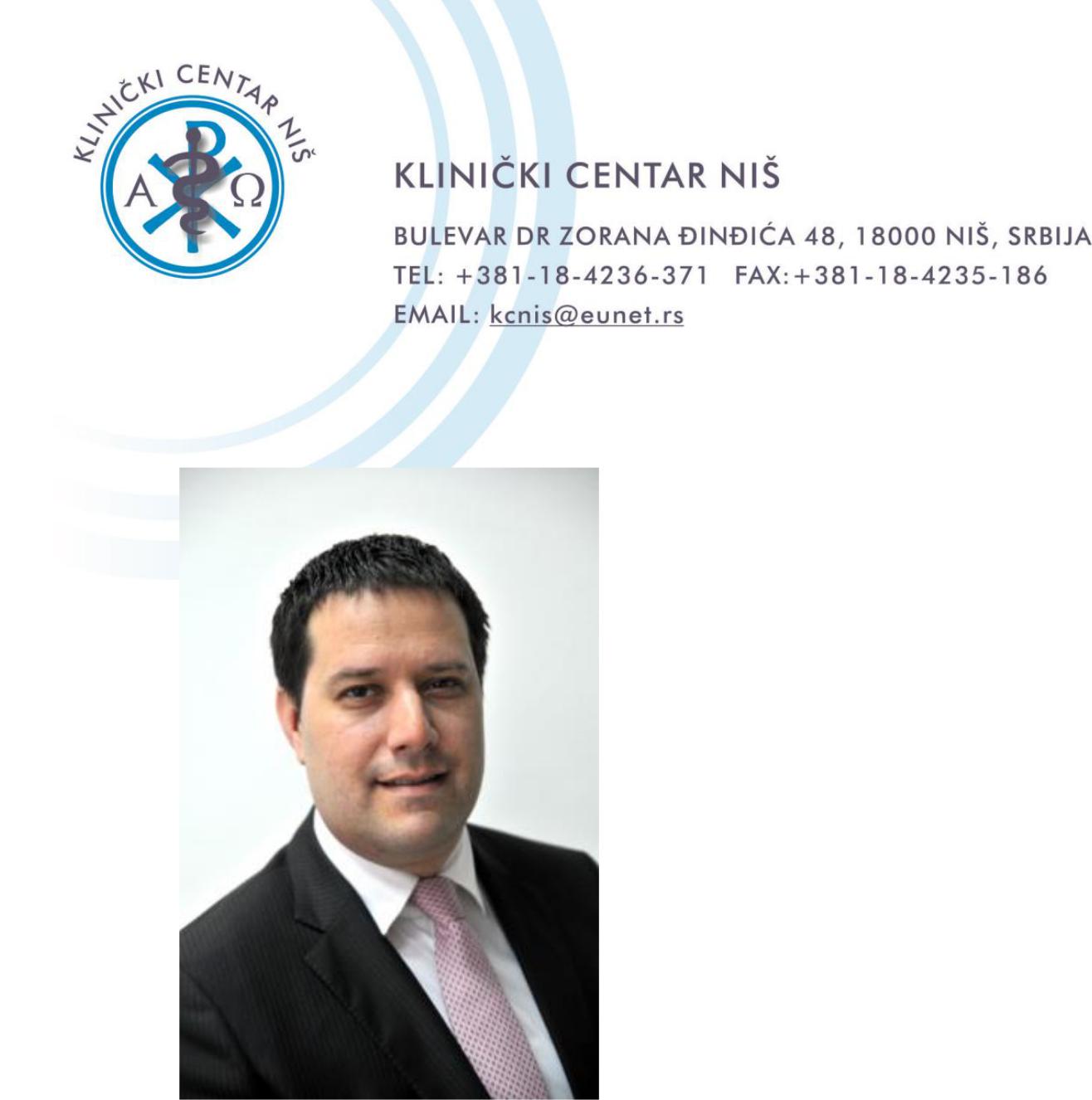 BiografijaLični podaci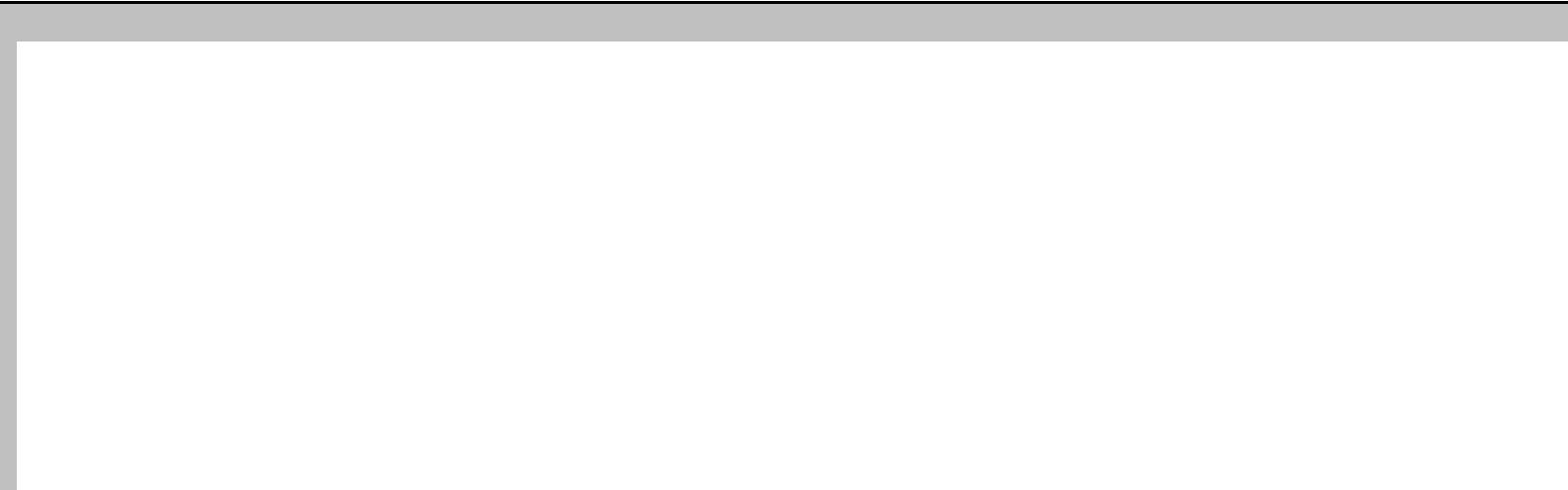 Ime i prezime: Radmilo J Jankovic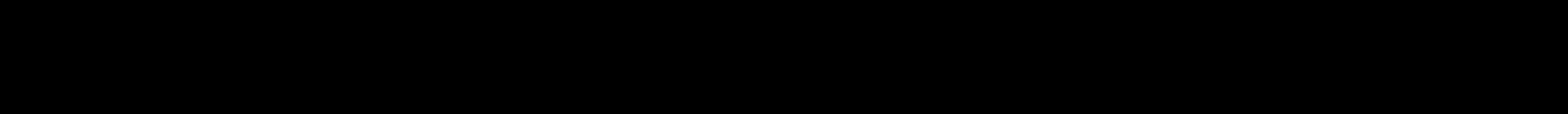 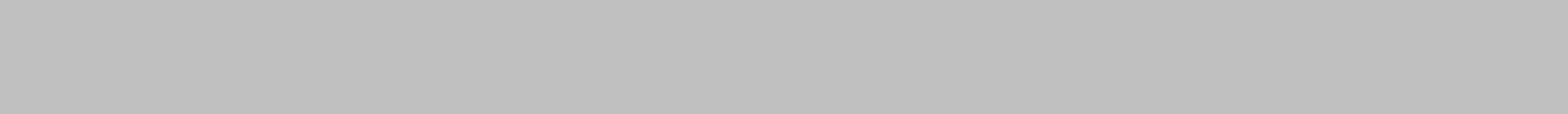 Adresa: Sokolska 1/24, 18 000 Niš, SrbijaTelefoni: +381184528546; +381653349729Fax: +38116241629E-mail: jankovic.radmilo@gmail.com, radmilo@medfak.ni.ac.rs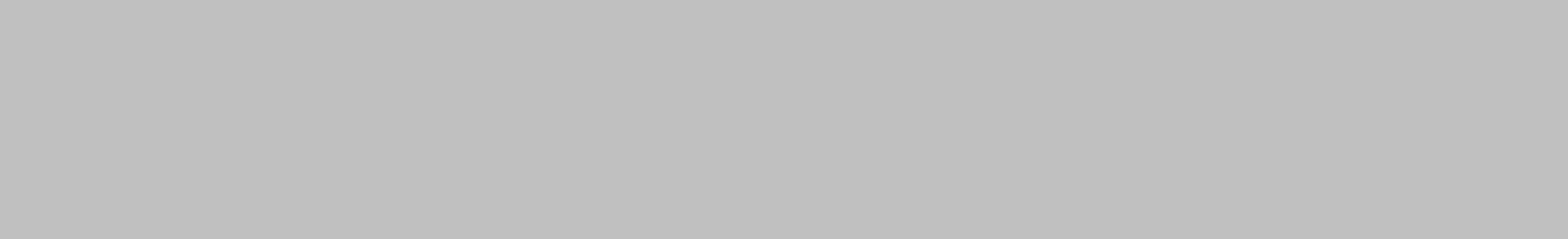 Nacionalnost: SrpskaDatum rođenja: 27. Decembar 1973.Pol: Muški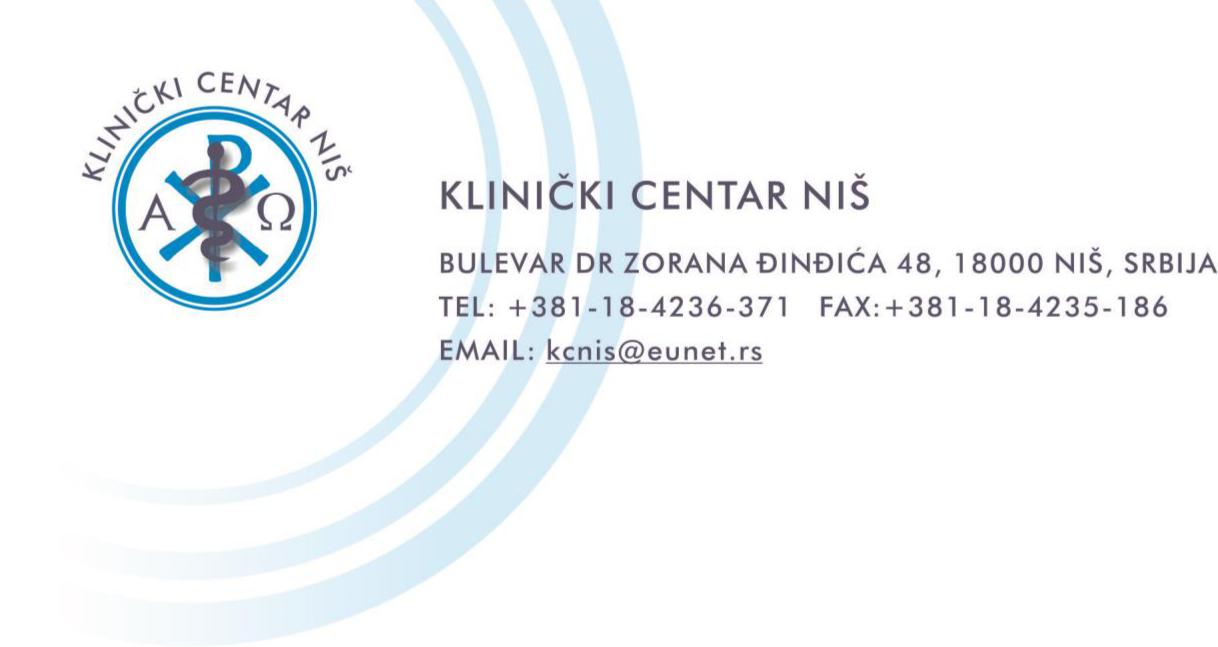 Porodica: žena Nataša; dvoje dece: Pavle 13 godina, Jovan 9 godinaRadno iskustvoKlinički Centar NišDirektor, Rukovodilac Centra za anesteziju i reanimaciju, Klinički centar Niš 2015/…Šef odeljenja, Odeljenje za anesteziju i intenzivnu negu, Kinika za Opštu hirurgiju,Klinički Centar Niš, 2014/15Specijalista anestezilogije i reanimatologije, Šef jedinice intenzivne nege, Odeljenje za anesteziju i intenzivnu terapiju, Klinika za kardiovaskularnu i grudnu hirurgiju, Klinički Centar Niš, 2010/14Specijalista anesteziologije i reanimatologije, Odeljenje za anesteziju i intenzivnu terapiju, Klinika za Opštu hirurgiju, Klinički Centar Niš, 2005/10.Pripravnik u Anestezijologiji i reanimatologiji, rotacija u svim oblastima anestezije i CCM, Klinički Centar Niš, 2001/04.Medicinski  fakultet, Univerzitet u NišuVanredni professor, Šef katedre za urgentnu medicinu, Medicinski fakutet, Univerzitet u Nišu, Srbija. 2013/14Docent, Šef katedre za urgentnu medicinu, Načelnik odeljena za anesteziologiju i reanimatologiju, Medicinski fakultet, Univerzitet u Nišu, Srbija. 2008/13.Član, Komisija za doktorske studije, Medicinski fakultet, Univerzitet u Nišu, Srbija. 2010/13Član, Visoki savet za obrazovanje i nauku, Medicinski fakultet, Univerzitet u Nišu, Srbija. 2007/10Asistent, Katedra za urgentnu medicine, Katedra za anesteziologiju i hirurgiju, Medicinski fakultet, Univerzit u Nišu, Srbija. 2006/08Zanimanje ili pozicija Sekretar Evropskog Udruženja Anesteziologa (ESA ). 2017/…Član saveta Evropskog Udruženja Anesteziologa (ESA) od 2014.Član naučnog pododbora Evropskog Udruženja Anesteziologa od 2014. Član odbora Udruženja Anesteziologa i Intenzivista (SAAI) od 2014.Predsednik naučnog odbora Udruženja Anesteziologa i Intenzivista od 2014. Zamenik predsednika sekcije za anesteziologiju, intenzivnu negu i terapiju bola Srpskog Medicinskog Društva – Predsednik pododbora Intenzivner nege 2010/14.Član upravnog odbora ESCTAICDoktor medicine, Specijalista anesteziologije i reanimatologije, Vanaredni profesor Anesteziologije i Urgentne medicine, Šef katedre, Direktor Centra za anesteziologiju i reanimatologijuNAGRADEMedalja časti Rumunskog društva za anesteziologju i intenzivnu negu (SRATI) primljena 2015.Počasni član Rumunskog društva za anesteziologju i intenzivnu negu (SRATI) primljena 2014.Medalja Srskog lekarskog društva, Odsek za anestezilogiju,intenzivnu negu i terapiju bola, primljena 2012.Glavne aktivnosti i odgovornostiObrazovanje, Klinička istraživanja, Zbrinjavanje pacijenata u jedinici intenzivne nege, Transfuzija i hemostaza, Urgentna medicina, Obezbeđenje disajnog puta, anestezija u grudnoj hirurgiji,Računarstvo i tehnologija.Naziv i adresa poslodavca Klinički Centar Niš, Bul. Dr Zorana Đinđića 48, Niš, Srbija http://www.kcnis.rs/Centar za Anestezilogiju i reanimatologiju http://www.kcnis.rs/index.php/klinike-klinickog-centra-nis/centri-kcnis/centar-za-anesteziologiju-i-reanimacijuMedicinski fakultet, Univerzitet u Nis, Bul. Dr Zorana Đinđića, NiŠ, Srbija http://www.medfak.ni.ac.rs/Tip ili  sektor poslovanja Odeljenje za anesteziju i intenzivnu terapijuObrazovanje i obuka Medicinski fakultet, Univerzite u NišuMedicinski fakultet; 1992-1999Magistarske studije; 1999-2003Doktorske studije; 2004-2008Evropski kurs reanimacije i unapređenih mera životne potpore ; 6 - 8 10. 2008;Osnove procene i podrške u jedinici intenzivne nege (BASIC), odobren od strane ESICM, organizator, instruktor, direktor kursa u Srbiji Maternji jezik: SrpskiZnanje ostalih jezika: EngleskiLične veštine i sposobnostiPublikacije:Lista svih publikacija dostupna na:www.researchgate.net/profile/Radmilo_Jankovic2/stats15200 čitanja, 365 citiranja, 5000 pregleda profila, RG score 33,14, h index 9Ukupni impact faktor 72,54Citiranja: SCI 299, Scopus 346Google Schoolar: Citiranja 286, h-index 732 članka dostupna na PubMedPredavanja po pozivu:46 predavanja po pozivu na međunarodnim skupovima  Više od 100 predavanja po pozivu na nacionalnim skupovimaPoglavlja u udžbenicima:23 poglavlja u nacionalnim i internacionalnim udžbenicima i monografijama Interesovanje u naučnim i stručnim oblastimaZbrinjavanja pacijenata u jedinici intenzivnenegen, transfuzija i hemostaza,  urgentna medicina, obezbeđenje disajnog puta, anestezija u grudnoj hirurgiji, anestezija u vaskularnoj hirurgiji, klinička istraživanjaOrganizacione veštine i sposobnosti8.međunarodni prolećni simpozijum iz anestezije i intenzivne terapije, 21-23. April, 2017. Niš, Predsednik naučnog  i organizacionog odbora7.međunarodni prolećni simpozijum iz anestezije i intenzivne terapije, 17-19. April, 2015. Niš, Predsednik naučnog i organizacionog odbora6.međunarodni prolećni simpozijum iz anestezije i intenzivne terapije, 25-27. April, 2014. Niš, Predsednik naučnog i organizacionog odbora5.međunarodni prolećni simpozijum iz anestezije i intenzivne terapije, 19-21. April, 2013. Niš, Predsednik naučnog i organizacionog odbora24.međunarodni prolećni simpozijum iz anestezije i intenzivne terapije, 20-22. April, 2012. Niš, Predsednik naučnog i organizacionog odboraMeđunarodni naučni simpozijum Novine u intenzivnoj terapiji, 15-17. April, 2011, Niš Predsednik naučnog i organizacionog odbora11. Kongres anesteziologa i intenzivista Srbije, 7-9.Oktobar, 2010, Član organizacionog odboraInternacionalni naučni simpozijum “Anestezija u traumi”, 9-11. April, 2010, Niš, Srbija, Predsednik naučnog i organizacionog odbora6. Anglo-Srpski dani anestezij, Oktobar 2012, Beograd, Srbija, član naučnog odboraInternacionalni naučni simpozijum “Neuromišićna blokada-aktuelni koncepti i novi izazovi u kliničkoj praksi” , 9-11. April 2009, Niš, Srbija, Predsednik naučnog i organizacionog odboraOsnovi procenjivanja i podrške u jedinici intenzivne nege (BASIC) kurs, Direktor kursa za SrbijuBeogradski forum bola, 17-18. Maj 2014, Beograd, Srbija, član naučnog odbora5. Kongres makedonskog društva anesteziologa, 2-5.Okotbar 2014, Ohrid, FYR  Makedonija, član naučnog odbora12. Kongres anesteziologa i intenzivista Srbije, 23-26.Oktobar 2014, Beograd, Srbija, član naučnog odboraBeogradski forum bola, 12-14. Maj 2015, Beograd, Srbija, član naučnog odboraBeogradski forum bola, Maj 2016, Beograd, Srbija, član naučnog odbora7. Anglo-Srpski dani anestezije, Novembar 2016, Beograd, Srbija, predsednik naučnog odbora i član organizacionog odboraRecenzije i uredničke ili savetodavne aktivnostiRecenzent u sledećim časopisima:Anesthesiology, Journal of Critical Care, European Journal of Anesthesiology, Acta  Anaesthesiologica Scandinavica, Journal of Clinical Anesthesia, Medical principles and practice, Central European Journal of Medicine, Vojnosanitetski pregled, Sepsis, Acta Medica MedianaeČlan uredništva ili savetodavnog odbora u sledećim časopisima:Serbian Journal of Anesthesia and Intensive therapy, Zamenik glavnog i odgovornog urednika, 2010/14Serbian Journal of Anesthesia and Intensive therapy, član upravnog odboraFrontiers in Medicine, saradnik urednikaApollienum Medicum et Aesculapium, ABMedicina danas, ABSanamed, ABČlan:Evropsko Udruženje Anesteziologa (ESA), sekretar od 2017, aktivni član, ESICM, ESRA,EACTA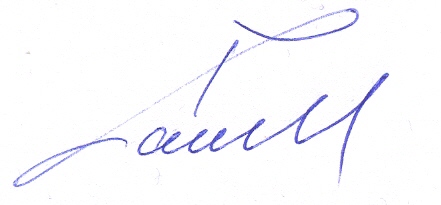  ________________________                                                               ____08.02.2019.___Prof. dr Radmilo J Jankovic                                                                     datum